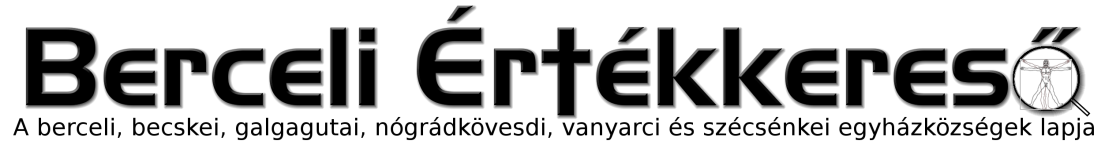 VI. évf. 28. szám Úrnapja	2019. június 30.Ima szentmise előtt Engesztelés a káromkodásokértÁldott legyen az Isten!Áldott legyen szent neve!Áldott legyen Jézus Krisztus, valóságos Isten és valóságos ember!Áldott legyen Jézus neve!Áldott legyen szentséges Szíve!Áldott legyen drága szent Vére!Áldott legyen Jézus a legméltóságosabb Oltáriszentségben!Áldott legyen a vigasztaló Szentlélek!Áldott legyen Isten fölséges Anyja, Mária!Áldott legyen szent és szeplőtelen fogantatása!Áldott legyen dicsőséges mennybevétele!Áldott legyen Szűz Mária szent neve!Áldott legyen Szent József, Mária tisztaságos jegyese!Áldott legyen Isten az ő angyalaiban és szentjeiben!Ámen.Ima szentmise után:Üdvöz légy, örökké áldott légy, az Oltáriszentségben jelen lévő isteni Fölség, Isten és ember, Krisztus Jézus!Minden áldás élő kútfeje, menny és föld Ura, Istene, akit az angyalok - mint odafenn az egekben - úgy imádnak az Oltáriszentségben.Én is, méltatlan teremtményed, leborulva imádom szent Fölségedet és teljes szívemből hálát adok neked, hogy te mennyei Fölség,lelkünk eledelére önmagadat adtad az Oltáriszentségben.Kérlek, Uram, ne vegyelek soha ítéletemre, hanem az üdvösség e Szentsége legyen nekem is üdvösségemre. Ámen.Ima a Nemzetközi Eucharisztikus KongresszusértMennyei Atyánk, minden élet forrása!Küldd el Szentlelkedet,hogy az önmagát értünk feláldozóés az Oltáriszentségben velünk lévő Krisztustfelismerjük és egyre jobban szeressük!Ő Urunk és Mesterünk, barátunk és táplálékunk,orvosunk és békességünk.Adj bátorságot, hogy az ő erejét és örömételvigyük minden emberhez!Add, hogy a készület idejeés az Eucharisztikus Kongresszus ünnepléseegész hívő közösségünk, fővárosunk, népünk,Európa és a világ lelki megújulására szolgáljon!ÁmenHIRDETÉSEKBercelen a 15. csoport takarít.Péter fillér gyűjtés van ma a Szentszék javára.Templomainkban kapható az Újraépítve c. könyv. Szeretettel ajánljuk a hívek figyelmébe.2019.07.01.	H	18:00	Szentmise a Galgagutai Templomban elh. Marosvölgyi Sándorné2019.07.02.	K	08:30	Szentmise a Berceli Templomban (Sarlós Boldogasszony)2019.07.03.	Sz	08:30	Szentmise a Nógrádkövesdi Templomban (Sz. Tamás apostol)2019.07.04.	Cs	17:00	Szentmise a Berceli Templomban Furucz Ignác felesége Kikillai Anna családtagokért, Draskóczi Sándor felesége Veronika és családtagok2019.07.05.	P	08:30	Szentmise a Berceli Templomban (KatolikusTV)			elh. Kari Ignácért és a Kari család halottaiért2019.07.06.	Sz	15:00	Jele Tibor és Szekeres Viktória nászmiséje2019.07.07.	V	08:30	Szentmise a Berceli Templomban		09:00	Igeliturgia a Vanyarci Templomban		10:30	Szentmise a Galgagutai Templomban		10:30	Igeliturgia a Becskei Templomban		12:00	Szentmise a Nógrádkövesdi Templomban		12:00	Igeliturgia a Szécsénkei TemplombanHivatali ügyintézés: Római Katolikus Plébánia 2687 Bercel, Béke u. 20.tel: 0630/455-3287 web: http://bercel.vaciegyhazmegye.hu, e-mail: bercel@vacem.huBankszámlaszám: 10700323-68589824-51100005VI. évf. 28. szám Úrnapja	2019. június 30.Ima szentmise előtt Engesztelés a káromkodásokértÁldott legyen az Isten!Áldott legyen szent neve!Áldott legyen Jézus Krisztus, valóságos Isten és valóságos ember!Áldott legyen Jézus neve!Áldott legyen szentséges Szíve!Áldott legyen drága szent Vére!Áldott legyen Jézus a legméltóságosabb Oltáriszentségben!Áldott legyen a vigasztaló Szentlélek!Áldott legyen Isten fölséges Anyja, Mária!Áldott legyen szent és szeplőtelen fogantatása!Áldott legyen dicsőséges mennybevétele!Áldott legyen Szűz Mária szent neve!Áldott legyen Szent József, Mária tisztaságos jegyese!Áldott legyen Isten az ő angyalaiban és szentjeiben!Ámen.Ima szentmise után:Üdvöz légy, örökké áldott légy, az Oltáriszentségben jelen lévő isteni Fölség, Isten és ember, Krisztus Jézus!Minden áldás élő kútfeje, menny és föld Ura, Istene, akit az angyalok - mint odafenn az egekben - úgy imádnak az Oltáriszentségben.Én is, méltatlan teremtményed, leborulva imádom szent Fölségedet és teljes szívemből hálát adok neked, hogy te mennyei Fölség,lelkünk eledelére önmagadat adtad az Oltáriszentségben.Kérlek, Uram, ne vegyelek soha ítéletemre, hanem az üdvösség e Szentsége legyen nekem is üdvösségemre. Ámen.Ima a Nemzetközi Eucharisztikus KongresszusértMennyei Atyánk, minden élet forrása!Küldd el Szentlelkedet,hogy az önmagát értünk feláldozóés az Oltáriszentségben velünk lévő Krisztustfelismerjük és egyre jobban szeressük!Ő Urunk és Mesterünk, barátunk és táplálékunk,orvosunk és békességünk.Adj bátorságot, hogy az ő erejét és örömételvigyük minden emberhez!Add, hogy a készület idejeés az Eucharisztikus Kongresszus ünnepléseegész hívő közösségünk, fővárosunk, népünk,Európa és a világ lelki megújulására szolgáljon!ÁmenHIRDETÉSEKBercelen a 15. csoport takarít.Péter fillér gyűjtés van ma a Szentszék javára.Templomainkban kapható az Újraépítve c. könyv. Szeretettel ajánljuk a hívek figyelmébe.2019.07.01.	H	18:00	Szentmise a Galgagutai Templomban elh. Marosvölgyi Sándorné2019.07.02.	K	08:30	Szentmise a Berceli Templomban (Sarlós Boldogasszony)2019.07.03.	Sz	08:30	Szentmise a Nógrádkövesdi Templomban (Sz. Tamás apostol)2019.07.04.	Cs	17:00	Szentmise a Berceli Templomban Furucz Ignác felesége Kikillai Anna családtagokért, Draskóczi Sándor felesége Veronika és családtagok2019.07.05.	P	08:30	Szentmise a Berceli Templomban (KatolikusTV)			elh. Kari Ignácért és a Kari család halottaiért2019.07.06.	Sz	15:00	Jele Tibor és Szekeres Viktória nászmiséje2019.07.07.	V	08:30	Szentmise a Berceli Templomban		09:00	Igeliturgia a Vanyarci Templomban		10:30	Szentmise a Galgagutai Templomban		10:30	Igeliturgia a Becskei Templomban		12:00	Szentmise a Nógrádkövesdi Templomban		12:00	Igeliturgia a Szécsénkei TemplombanHivatali ügyintézés: Római Katolikus Plébánia 2687 Bercel, Béke u. 20.tel: 0630/455-3287 web: http://bercel.vaciegyhazmegye.hu, e-mail: bercel@vacem.huBankszámlaszám: 10700323-68589824-51100005